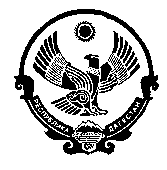 АДМИНИСТРАЦИЯМУНИЦИПАЛЬНОГО ОБРАЗОВАНИЯ СЕЛЬСКОЕ ПОСЕЛЕНИЕ «СЕЛЬСОВЕТ НЕЧАЕВСКИЙ»КИЗИЛЮРТОВСКОГО РАЙОНА РЕСПУБЛИКИ ДАГЕСТАНИНН 0516011285, ОГРН 1120546000321; ОКАТО 82226850000, ОКТМО 82626450 индекс 368109, Республика Дагестан, Кизилюртовский район, с.Нечаевка, ул.И.Шамиля, д.1, тел. +7 928 572-27-97П О С Т А Н О В Л Е Н И ЕОб установлении объема сведений об объектах учета реестра муниципального имущества МО СП «сельсовет Нечаевский», подлежащих размещению на официальном сайте МО СП «сельсовет Нечаевский» информационно-телекоммуникационной сети «Интернет»В целях повышения эффективности управления муниципальным имуществом МО СП «сельсовет Нечаевский»:1. Установить объем сведений об объектах учета реестра муниципального имущества МО СП «сельсовет Нечаевский», подлежащих размещению на официальном сайте МО СП «сельсовет Нечаевский» в информационно-телекоммуникационной сети «Интернет», в соответствии с приложением к настоящему приказу.2. Аламовой Х.А. обеспечить ежеквартальное обновление данных об объектах учета реестра муниципального имущества МО СП «сельсовет Нечаевский» на официальном сайте МО СП «сельсовет Нечаевский» в информационно-телекоммуникационной сети «Интернет» в соответствии с приложением к настоящему постановлению.3. Контроль за исполнением настоящего постановления оставляю за собой.Приложениек Постановлению администрации МО СП «сельсовет Нечаевский»от «6» ноября 2019 г. № 26-ПОбъем сведений об объектах учета реестра муниципального имущества МО СП «сельсовет Нечаевский», подлежащих размещению на официальном сайте МО СП «сельсовет Нечаевский» в информационно-телекоммуникационной сети «Интернет»I. Земельный участок:1. Реестровый номер муниципального имущества (РНМИ).2. Площадь, кв.м3. Кадастровый (условный) номер.4. Адрес (местоположение).5. Наименование.6. Целевое назначение.7. Ограничения.8. Обременения.II. Здание, сооружение:1. Реестровый номер муниципального имущества (РНМИ).2. Площадь, кв.м3. Кадастровый (условный) номер.4. Адрес (местоположение).5. Наименование.6. Целевое назначение.7. Ограничения.8. Обременения.III. Объект незавершенного строительства:1. Реестровый номер муниципального имущества (РНМИ).2. Площадь, кв.м3. Кадастровый (условный) номер.4. Адрес (местоположение).5. Наименование.6. Целевое назначение.7. Ограничения.8. Обременения.IV. Помещение:1. Реестровый номер муниципального имущества (РНМИ).2. Площадь, кв.м3. Кадастровый (условный) номер.4. Адрес (местоположение).5. Наименование.6. Целевое назначение.7. Ограничения.8. Обременения.V. Воздушное или морское судно, судно внутреннего плавания:1. Реестровый номер муниципального имущества (РНМИ).2. Идентификационный номер судна.3. Наименование.4. Целевое назначение.5. Ограничения.6. Обременения.VI. Акции:1. Реестровый номер муниципального имущества (РНМИ).2. Количество (штук).3. Акционерное общество (эмитент).4. Целевое назначение.5. Ограничения.6. Обременения.VII. Доля (вклад) в уставном (складочном) капитале хозяйственного общества или товарищества:1. Реестровый номер муниципального имущества (РНМИ).2. Доля (вклад) в уставном (складочном) капитале (процентов).3. Хозяйственное общество (товарищество).4. Целевое назначение.5. Ограничения.6. Обременения.VIII. Особо ценное движимое имущество:1. Реестровый номер муниципального имущества (РНМИ).2. Наименование.3. Марка, модель.4. Целевое назначение.5. Ограничения.6. Обременения.IX. Доля в праве общей долевой собственности на объекты недвижимого и (или) движимого имущества1. Реестровый номер муниципального имущества (РНМИ).2. Размер доли.3. Объект недвижимого и (или) движимого имущества, доля в праве общей долевой собственности на который принадлежит МО СП «сельсовет Нечаевский» (указываются в зависимости от вида объекта соответствующие характеристики, указанные в разделах I VIII настоящего приложения).«6» ноября 2019 г.№ 26-ПГлава МО СП «сельсовет Нечаевский»                                                    З.А.Цахилаев